ПУБЛИЧНАЯ ОФЕРТАна заключение договора оказания услугг. Москва                                                                                                                                    «26» января 2024 г.1. Общие положения1.1. Индивидуальный предприниматель Чербижева Марина Алиевна ОГРНИП 320060800000600 (далее по тексту – Исполнитель) публикует настоящий документ в Сети Интернет на сайте: https://seedu.ru/kurs-internet-magazin, являющийся предложением на заключение Договора оказания услуг (далее по тексту – Договор) с любым физическим лицом, соответствующим условиям п. 1.3. настоящего документа, или юридическим лицом (далее по тексту – Заказчик).1.2. Настоящий документ является публичной офертой (далее по тексту – Оферта) в соответствии с пунктом 2 статьи 437 Гражданского Кодекса Российской Федерации. Акцептом Оферты является оплата Заказчиком выбранной услуги, либо внесение первого платежа при оплате услуг в рассрочку в соответствии с положениями Договора.1.3. Совершая действия по акцепту Оферты, Заказчик подтверждает свою правомерность, полномочия, дееспособность, достижение возраста 18 лет, а также законное право вступать в договорные отношения с Исполнителем. 1.4. Совершая действия по акцепту Оферты, Заказчик подтверждает, что: ознакомился и согласен со всеми условиями Договора, получил от Исполнителя полную информацию о сроках, порядке и иных условиях оказания Услуг по Договору, ознакомился и согласен со всеми правилами используемых Исполнителем для оказания услуг по Договору онлайн-сервисов: https://getcourse.ru (Платформа) и https://telegram.org.1.5. Заказчик дает согласие на обработку (сбор, хранение, передачу третьим лицам) предоставляемых им в процессе заключения и исполнения Договора персональных данных в соответствии с Политикой конфиденциальности от 26 января 2024 г., текст которой постоянно размещен в Сети Интернет на сайте: https://seedu.ru/kurs-internet-magazin. 1.6. В настоящей Оферте, если из текста прямо не следует иное, следующие термины будут иметь указанное ниже значение:1.6.1. Акцепт – это ответ лица о полном и безоговорочном принятии Оферты, путемоформления и оплаты Заказа в порядке и на условиях, установленных Офертой.1.6.2. Договор – договор возмездного оказания услуг между Исполнителем и Заказчиком, который заключается посредством акцепта Оферты.1.6.3. Заказчик – лицо, желающее с помощью получения Услуг начать получать или увеличить имеющийся доход в соответствующей сфере.1.6.4. Услуги – услуги по обучению в сфере интернет-маркетинга, предоставляемые в виде онлайн-курса или в любых иных формах, как при помощи различных онлайн-сервисов, электронной почты, мессенджеров, или иными другими способами, включающие в себя прямые трансляции в сети Интернет, рассылки информации и обучающих материалов, предоставление материалов в записи, оказываемые как непосредственно Исполнителем, так и с помощью третьих лиц. Перечень, регламент и условия оказания Услуги описаны на соответствующем сайте.1.6.5. Курс – совокупность последовательно выстроенных обучающих материалов, связанных одной темой и нацеленных на передачу информации Заказчику от Исполнителя в сфере интернет-маркетинга.1.6.6. Сайт – официальный сайт Исполнителя, включая все его поддомены, размещенный в сети Интернет по адресу: https://seedu.ru/kurs-internet-magazin. 1.6.7. Платформа — автоматизированная система проведения обучения в интерактивном режиме, используемая Исполнителем для оказания услуг по Договору, исключительные права на которую принадлежат третьему лицу. Адрес Платформы: https://getcourse.ru.1.6.8. Обучающий материал – совокупность аудио и видеоматериалов, текстов, презентаций, шаблонов, чек-листов, форм документов, заданий в текстовой, графической или любой иной форме и иных документов, разработанных или используемых Исполнителем и содержащих информацию по теме Курса. Обучающий материал является объектом интеллектуальной собственности, защищен от копирования, искажения или иного незаконного использования в соответствии с положениями Договора и действующим законодательством РФ.1.6.9. Все остальные термины, встречающиеся в тексте Оферты, толкуются Сторонами в соответствии с действующим законодательством Российской Федерации и сложившимися в Сети Интернет обычаями и правилами толкования соответствующих терминов.2. Предмет Договора2.1. Исполнитель обязуется оказать Заказчику выбранные последним услуги, а Заказчик обязуется принять и оплатить оказываемые услуги в соответствии с условиями настоящего Договора.2.2. Стоимость, наименование, срок и условия оказания услуг определяются Исполнителем по своему усмотрению. Информация о стоимости, наименовании и условиях оказания услуг отражается Исполнителем на Сайте: https://seedu.ru/kurs-internet-magazin.2.3. Оказание услуг по Договору направлено на получение Заказчиком знаний, которые последний намеревается использовать в целях извлечения прибыли. Стороны признают, что на правоотношения Сторон, вытекающие из Договора, не распространяется действие Федерального Закона “О защите прав потребителей” №2003-1 от 07.02.1992 г.3. Оказание услуг3.1. Для получения услуги Заказчик оставляет заявку на сайте путем нажатия на одну из кнопок: «Записаться», «Хочу на курс», «Принять участие». Для оформления заявки Заказчик предоставляет свои персональные данные: Имя, Фамилия, номер телефона, электронную почту и комментарий. Для оплаты Услуг Заказчик предоставляет все необходимые для оплаты данные и реквизиты. 3.2. Заказчик вносит указанную и зафиксированную на Сайте сумму оплаты, после чего Исполнитель предоставляет Заказчику доступ к разделу/кабинету на платформе и поэтапное предоставление материала.3.3. Исполнитель оказывает услуги дистанционно — при помощи информационно-телекоммуникационной сети Интернет.3.4. Любое копирование, сохранение, размещение, публикация материалов, предоставляемых Исполнителем в рамках оказания услуг на персональные компьютеры, электронные устройства, серверы, сайты, видеохостинги и другие интернет-ресурсы, предоставление данных доступа к платформе, иного предоставления материалов курса Исполнителя третьим лицам категорически запрещено. Установление указанных фактов влечет блокировку личного кабинета Заказчика и прекращение оказания услуг по Договору без возврата денежных средств.3.5. Услуги могут быть оказаны Исполнителем как лично, так и с привлечением третьих лиц. Необходимость привлечения третьих лиц и их кандидатуры определяются Исполнителем по собственному усмотрению.3.6. Для получения Услуг Заказчику необходимо пройти регистрацию на Платформе и создать личный кабинет. Услуги оказываются Исполнителем посредством Платформы и специализированного программного обеспечения.3.7. Услуги оказываются одновременно нескольким Заказчикам, Заказчик понимает это и соглашается с этим условием.3.8. По окончании оказания Услуг Исполнитель высылает Заказчику на адрес его электронной почты сертификат о прохождении обучения (если такое предусмотрено описанием Услуги на Сайте).3.9. Содержание Программы Курса зависит от выбранного Заказчиком тарифа.3.10. Наименование тарифов, длительность Курса, содержание тарифа, его стоимость указаны на Сайте Исполнителя.3.11. Доступ к Обучающим материалам сохраняется за Заказчиком в течение срока, указанного в описании тарифа на Сайте Исполнителя. Указанный доступ предоставляется безвозмездно. Повторный доступ к Обучающим материалам Курса после истечения срока доступа возможен только за дополнительную плату, определяемую Исполнителем.3.12. В случае если Заказчик не получает Услуги своевременно по собственной вине или собственному желанию до конца срока, указанного в тарифе, Услуги со стороны Исполнителя считаются оказанными надлежащим образом.3.13. Предоставление доступа к Обучающим материалам является надлежащим исполнением со стороны Исполнителя обязательств по Договору в полном объеме. Неиспользование Заказчиком всех предоставленных Обучающих материалов не является основанием для уменьшения стоимости оказания Услуг по Договору.3.14. Моментом начала исполнения обязательств считается предоставление доступа к первому уроку Курса, размещенному на Платформе.3.15. Предоставление Исполнителем доступа ко всем Обучающим материалам в рамках выбранного Заказчиком тарифа Курса считается моментом окончания оказания Услуг по обучению на Курсе.4. Права и обязанности4.1. Заказчик вправе:4.1.1. Получать выбранные и оплаченные услуги в соответствии с условиями Договора.4.1.2. Обратиться в Службу поддержки, направив электронное письмо по адресу: i@seedu.ru, при наличии вопросов, связанных с информацией об оказываемых по Договору услугах.4.1.3. Принимать решения относительно необходимости совершения тех или иных действий, рекомендуемых Исполнителем в рамках оказания услуг по Договору.4.2. Заказчик не вправе:4.2.1. При использовании чата, доступ к которому предоставляется Исполнителем, а также в телеграм-чатах и в разделе Платформы, предназначенной для обратной связи размещать информацию негативного характера, высказывать претензии по качеству и объему оказываемых услуг, передавать ссылку на чат третьим лицам, использовать нецензурные выражения, оскорблять и дискриминировать как участников, так и третьих лиц по любому признаку, размещать в чате файлы, изображения, ссылки и т. п., содержащие нецензурный, оскорбительный контент, публиковать сообщения/статьи/посты/ссылки рекламного характера, а также не относящиеся к теме чата, размещать ссылки на другие чаты или страницы.4.2.2. Обходить технические ограничения, установленные на Платформе или Сайте.4.2.3. Декомпилировать или дизассемблировать, создавать копии Сайта и любых материалов, доступ к которым получает Заказчик в связи с исполнением Договора, а также копировать их внешнее оформление.4.2.4. Изменять Сайт, совершать действия, направленные на изменение функционирования и работоспособности Сайта.4.2.5. Предоставлять третьим лицам доступ к Обучающим материалам Исполнителя, в том числе предоставлять свои аутентификационные данные для доступа в личный кабинет Платформы и закрытым чатам https://telegram.org, созданным Исполнителем, а также предоставлять иными способами доступ к Обучающим материалам третьим лицам, доступ к которым получает Заказчик в связи с исполнением Договора в отсутствие прямого письменного согласия на такой доступ со стороны Исполнителя.4.2.6. Создавать производные и аналогичные обучающие курсы, распространять, передавать третьим лицам или иным образом использовать частично или полностью материалы и содержание Сайта, а также Обучающих материалов. Установление указанных фактов влечет блокировку личного кабинета Заказчика и прекращение оказания услуг по Договору без возврата денежных средств.4.2.7. Продавать, уступать право требования к Исполнителю.4.2.8. Оскорблять Исполнителя, распространять недостоверную информацию, информацию, порочащую либо наносящую вред деловой репутации Исполнителя и оказываемым им услугам, любым способом, включая распространение указанной информации (в том числе, в виде обнародования переписки с Исполнителем, его сотрудниками или представителями) в Сети Интернет: в социальных сетях, в мессенджерах посредством любого рода рассылок и т.д.4.3. Заказчик обязан:4.3.1. Своевременно выполнять задания, получаемые от Исполнителя в рамках оказания услуг по Договору, своевременно отчитываться о выполнении данных заданий Исполнителю (в случае если это предусмотрено тарифом).4.3.2. Следовать расписанию обучения и соблюдать рекомендации Исполнителя относительно обучения с учетом п. 4.1.3. Договора.4.3.3. Общаться с Исполнителем и другими лицами в процессе исполнения Договора корректно и цензурно.4.3.4. С момента оплаты услуги ежедневно проверять указанную при регистрации на Сайте электронную почту, в том числе папку “Спам” на предмет получения сообщений от Исполнителя. В случае, когда направленное Исполнителем сообщение попадает в папку “Спам”, оно считается полученным Заказчиком независимо от того, прочел ли его Заказчик.4.4. Заказчик гарантирует:4.4.1. Предоставление Исполнителю полных и достоверных данных при заполнении формы на Сайте. В случае, когда Заказчиком указаны недостоверные либо неполные данные, Исполнитель не несет ответственность перед Заказчиком за предоставление любой информации по ошибочно указанным данным не Заказчику, а третьим лицам, даже если в них содержится часть персональных данных Заказчика.4.5. Исполнитель вправе:4.5.1. Не приступать к оказанию услуг либо приостановить оказание услуг и доступ к личному кабинету Заказчика до устранения соответствующего нарушения при наличии любого из следующих оснований: нарушения Заказчиком сроков и иных условий оплаты услуг по Договору, предоставления Заказчиком недостоверной информации на Сайте.4.5.2. В случае нарушения Заказчиком пунктов 4.2.1. и 4.3.3. Договора, Исполнитель вправе удалить Заказчика из группового чата, из раздела Платформы, где размещаются Обучающие материалы.4.5.3. При нарушении пунктов 4.2.2.-4.2.6. Договора Исполнитель вправе запретить Заказчику доступ к уже оплаченным Услугам без возврата ранее оплаченных денежных средств, а Заказчик обязан выплатить Исполнителю компенсацию в размере, установленном в Договоре.4.5.4. Исполнитель вправе изменять в одностороннем порядке график размещения Обучающих материалов, проведения обратной связи и иных консультаций, а также менять и дополнять содержание заданий для Заказчика в рамках оказания Услуг.4.6. Исполнитель обязан:4.6.1. Оказывать оплаченные Заказчиком услуги надлежащим образом и в полном объеме в соответствии с условиями Договора.5. Ответственность5.1. Всю ответственность за незаконное использование информации и материалов, доступ к которым получает Заказчик в связи с исполнением Договора, несет Заказчик.5.2. Исполнитель не несет ответственность за невозможность оказания услуг Заказчику по причинам, связанным с нарушением работы Интернет-канала, оборудования или программного обеспечения со стороны Заказчика, а также по любым другим причинам, препятствующим получению Заказчиком услуг, возникшим не по вине Исполнителя.5.3. Исполнитель не несет ответственности за ненадлежащее качество оказания Услуг, если ненадлежащее исполнение явилось следствием недостоверности, недостаточности или несвоевременности предоставленных Заказчиком сведений, а также вследствие других нарушений условий Договора со стороны Заказчика.5.4. Исполнитель не несет ответственности за несоответствие предоставленной Услуги ожиданиям Заказчика и/или за его субъективную оценку. Такое несоответствие ожиданиям и/или отрицательная субъективная оценка не являются основаниями считать услуги оказанными некачественно, или не в согласованном объеме.5.5. При выявлении факта нарушения пунктов 4.2.2.-4.2.6. Договора Заказчик по требованию Исполнителя, направляемому на адрес электронной почты, указанной Заказчиком на Сайте, обязан выплатить компенсацию в размере 2 000 000 (двух миллионов) рублей 00 копеек за каждый факт нарушения. Размер компенсации обусловлен степенью возможного либо причиненного вреда правам и законным интересам Исполнителя.5.6. Требование Исполнителя о выплате компенсации подлежит исполнению Заказчиком в течение 5 (пяти) дней с момента его направления Исполнителем. В случае отказа либо неудовлетворения требования о выплате компенсации Заказчиком, Исполнитель вправе незамедлительно обратиться в суд для защиты нарушенного права, без соблюдения досудебного претензионного порядка урегулирования спора.5.7. Исполнитель не несет ответственность за действия банков, электронных платежных систем, обеспечивающих оплату и возвраты денежных средств при заключении, исполнении и расторжении Договора.5.8. В случае нарушения Заказчиком порядка оплаты стоимости Услуг, предусмотренных условиями Договора, доступ ко всем Обучающим материалам прекращается (в том числе предоставленным до момента прекращения доступа в связи с нарушением Заказчиком срока оплаты стоимости услуг), оплаченные Заказчиком денежные средства возврату не подлежат и удерживаются Исполнителем в качестве штрафа за неисполнение, принятого на себя Заказчиком обязательства.5.9. Стороны признают, что неплатежеспособность Заказчика, отсутствие у него свободного времени по любым основаниям для получения оплаченной услуги, нахождение в отпуске, командировке, неоплата доступа к сети Интернет, поломка средства доступа к сети Интернет не являются обстоятельствами непреодолимой силы.5.10. Стороны не несут ответственность за неисполнение или ненадлежащее исполнения обязательств по Договору, если такое неисполнение вызвано действием обстоятельств непреодолимой силы. Сторона, для которой наступили обстоятельства непреодолимой силы, обязана уведомить об этом вторую Сторону. В случае наступления обстоятельств непреодолимой силы, вне зависимости от возможности или невозможности Исполнителя оказать Услугу – возврат денежных средств не осуществляется, Заказчик не вправе требовать каких-либо денежных компенсаций.6. Порядок расчетов6.1. Стоимость услуг, оказываемых по Договору, зависит от тарифа, выбранного Заказчиком, и определяется Исполнителем в одностороннем порядке.6.2. Информация о стоимости Услуг размещена Исполнителем на Сайте.6.3. Оплата стоимости Услуг по Договору может быть произведена одним из следующих способов по выбору Заказчика, если такой способ указан на Сайте:6.3.1. В виде 100% единовременной оплаты стоимости услуги до начала обучения.6.3.2. В виде оплаты стоимости выбранной Заказчиком услуги в рассрочку в порядке, определенном Исполнителем, направленном Заказчику.6.4. Моментом оплаты стоимости Услуг является момент поступления денежных средств на расчетный счет Исполнителя.6.5. В случае одностороннего отказа Заказчика от исполнения Договора, он должен направить соответствующее уведомление Исполнителю. Возврат денежных средств (если такой предусмотрен) осуществляется по правилам, установленным в Договоре.6.6. Уведомление об отказе от исполнения Договора должно содержать контактные данные Заказчика, а также банковские реквизиты для перечисления средств и причину отказа (возврата). К уведомлению должны быть приложены копии документов, подтверждающих факт оплаты, а также копия паспорта Заказчика (страницы с личными данными и местом жительства). Уведомление должно быть собственноручно подписано Заказчиком, отсканировано и направлено Исполнителю на электронный адрес: i@seedu.ru.6.7. В случае одностороннего отказа Заказчика от исполнения Договора при условии внесения всей стоимости Услуг, возврат оплаченной суммы производится в следующем порядке:6.7.1. В случае отказа Заказчика до предоставления доступа к Обучающим материалам, предусмотренным оплаченной Услугой, к возврату - 100% от уплаченной суммы за вычетом комиссии банковских, кредитных организаций и соответствующих платежных систем за осуществление возврата денежных средств.6.7.2. В случае отказа Заказчика после предоставления доступа к части Обучающих материалов, предусмотренных оплаченной Услугой, к возврату - %, пропорционально стоимости Обучающих материалов, доступ к которым не был предоставлен на момент отказа Заказчика от Договора, за вычетом комиссии банковских, кредитных организаций и соответствующих платежных систем за осуществление возврата денежных средств.6.7.3. В случае отказа Заказчика после предоставления доступа ко всем Обучающим материалам, предусмотренным оплаченной Услугой, к возврату 0% от уплаченной суммы, поскольку Услуги считаются оказанными в полном объеме.6.7.4. В случае отказа от оказания услуг в период от 2 (двух) дней до начала первого занятия, к возврату - 60% от уплаченной суммы.6.8. Возврат денежных средств в предусмотренных Договором случаях осуществляется в течение 10 (десяти) рабочих дней с момента получения соответствующего уведомления Заказчика при условии подписания Сторонами соглашения о досрочном прекращении Договора.6.9. Денежные средства возвращаются на тот же банковский счет Заказчика, с которого производилась оплата стоимости Услуг. Денежные средства за услуги, оплаченные Заказчиком с помощью банковской карты, не могут быть возвращены наличными денежными средствами.6.10. Исполнитель вправе в одностороннем порядке изменять стоимость Услуг, информация о которых размещается на Сайте. Датой вступления в силу новых цен и условий оплаты считается дата их размещения на Сайте Исполнителя.6.11. Заказчик понимает и соглашается с тем, что в случае, если с момента регистрации Заказчика на Сайте Исполнителя до момента фактической оплаты Заказчиком выбранной им услуги стоимость соответствующей услуги была увеличена Исполнителем и информация об этом опубликована на Сайте Исполнителя, то Заказчик обязуется оплатить новую стоимость услуги или отказаться от акцепта Оферты.6.12. Оплата стоимости Услуг за Заказчика может быть произведена третьим лицом (статья 313 Гражданского кодекса Российской Федерации). В назначении платежа (сообщении к платежу) третьего лица за Заказчика должны быть указаны фамилия, имя и отчество/наименование Заказчика. Заказчик обязан предоставить Исполнителю письмо плательщика о том, что оплата по настоящему соглашению производится за Заказчика и по его поручению.7. Урегулирование споров7.1. Досудебный претензионный порядок урегулирования спора является обязательным для Сторон. Претензии Заказчика по оказываемым услугам принимаются Исполнителем к рассмотрению посредством электронной почты. Все претензии направляются Заказчиком с адреса электронной почты, указанной им при регистрации на Сайте на адрес электронной почты Исполнителя: i@seedu.ru.7.2. Сторона, получившая претензию, обязана дать на нее ответ в течение 10 (десяти) рабочих дней со дня получения.7.3. При недостижении соглашения спор передается на рассмотрение в суд по месту нахождения Исполнителя.8. Изменение, расторжение Договора8.1. Исполнитель оставляет за собой право изменять или дополнять любые из условий Договора в любое время, опубликовывая все изменения на своем Сайте.8.2. Заказчик обязуется самостоятельно знакомиться с актуальной версией Оферты на сайте исполнителя.8.3. Если опубликованные изменения для Заказчика неприемлемы, то он в течение 7 дней с момента опубликования изменений должен уведомить об этом Исполнителя письменно. Если уведомления не поступило, то считается, что Заказчик продолжает принимать участие в договорных отношениях на новых условиях.8.4. Стороны вправе расторгнуть Договор по взаимному согласию в любой момент до момента его фактического исполнения.8.5. Заказчик вправе в одностороннем порядке отказаться от исполнения Договора в порядке, предусмотренном пунктами 6.5.-6.6. Договора.8.6. Исполнитель вправе в одностороннем порядке отказаться от исполнения Договора в случае нарушения Заказчиком одного из обязательств или запретов, установленных в Договоре. В таком случае Исполнитель уведомляет Заказчика электронным сообщением на адрес электронной почты, указанной им на Сайте Исполнителя. Денежные средства, уплаченные Исполнителю, возврату не подлежат и удерживаются Исполнителем в качестве штрафной санкции за ненадлежащее исполнение условий Договора. Договор считается расторгнутым с момента направления Исполнителем соответствующего уведомления Заказчику.8.7. В момент досрочного прекращения Договора доступ к Обучающим материалам и любым другим материалам, предоставленным Исполнителем Заказчику в процессе исполнения Договора, прекращается.9. Срок действия Договора9.1. Договор действует с даты его заключения, которой считается дата акцепта Оферты Заказчиком, до даты исполнения обязательств, принятых на себя по Договору Сторонами.9.2. Договор действует на территории всех стран мира и в интерактивной информационной сети Интернет.10. Обработка персональных данных10.1. В соответствии с требованиями Федерального закона от 27.07.2006 № 152 – ФЗ «О персональных данных» Заказчик (субъект персональных данных), принимая условия настоящего Договора, дает согласие на обработку всех своих персональных данных, предоставляемых Исполнителю, а также на их передачу лицам, с которыми у Исполнителя имеются договорные отношения по исполнению условий настоящего Договора и оказанию услуги Заказчику. Обработка персональных данных Заказчика осуществляется в соответствии с законодательством РФ, а также в соответствии с Политикой конфиденциальности, являющейся локальным документом Исполнителя.10.2. Все персональные данные обрабатываются Исполнителем в соответствии с требованиями Федерального закона 152-ФЗ «О персональных данных» и в соответствии с Политикой конфиденциальности, размещенной на Сайте: https://seedu.ru/kurs-internet-magazin.11. Другие условия11.1. Отзывы пользователей, приведенные на Сайте, это индивидуальные достижения отдельных людей. Данные результаты не являются типичными или гарантированными. Результаты Заказчика будут зависеть от решений и действий Заказчика.11.2. Все заявления о получении результатов, а также примеры получения качественных результатов, которые могут быть размещены на Сайте, являются только прогнозируемой оценкой возможных результатов и не гарантируют его получения.11.3. Заказчик дает Исполнителю согласие на безвозмездное использование информации (скрин-копии страниц сети интернет, переписки и т.п.), предоставленной Заказчиком Исполнителю в рекламных, информационных и иных материалах, в том числе в качестве демонстрационных материалов, размещаемых в сети Интернет.12. Заключительные положения12.1. Любая информация, доступ к которой получает Заказчик в связи с получением услуг по Договору, не может копироваться, передаваться третьим лицам, тиражироваться, распространяться, пересылаться, публиковаться в электронной, «бумажной» или иной форме без дополнительных соглашений или официального письменного согласия Исполнителя.12.2. Исключительные и личные неимущественные права на Сайт и любые результаты интеллектуальной деятельности, размещенные на Сайте, а также все материалы, доступ к которым получает Заказчик при заключении и исполнении Договора, принадлежат Исполнителю (либо третьим лицам, предоставившим Исполнителю право их использования) и охраняются действующим Законодательством Российской Федерации.12.3. Электронный документооборот по адресам электронной почты, указанной Исполнителем в Договоре, указанном Заказчиком в Заявке на регистрацию, приравнивается Сторонами к документообороту на бумажных носителях, если в тексте Договора прямо не предусмотрено иное.12.4. Исполнитель имеет право уступать права, переводить долги по всем обязательствам, возникшим из Договора. Настоящим Заказчик дает свое согласие на уступку прав и перевод долга любым третьим лицам. О состоявшейся уступке прав и/или переводе долга Исполнитель информирует Заказчика посредством направления соответствующего сообщения на адрес электронной почты Заказчика, указанной им при регистрации на Сайте.12.5. По всем вопросам, не урегулированным Договором, Стороны руководствуются действующим законодательством Российской Федерации.13. Реквизиты и подпись ИсполнителяИндивидуальный предприниматель Чербижева Марина Алиевна108802, Москва, Сосенское п, Веласкеса б-р, д 9, к 1, кв 122ИНН: 060811231046 ОГРНИП: 320060800000600р/с: 40802810060350002562БАНК: Ставропольское отделение N5230 ПАО СБЕРБАНК г. Ставропольк/с: 30101810907020000615                БИК: 040702615Исполнитель/Чербижева М. А./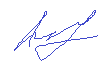 